
АДМИНИСТРАЦИЯ КАМЫШЛОВСКОГО ГОРОДСКОГО ОКРУГА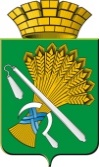 П О С Т А Н О В Л Е Н И Еот  22.04.2020   № 269Об организации перевода в электронный вид государственных и муниципальных услуг на территории Камышловского городского округаВ соответствии с Федеральным законом от 06.10.2003 N 131-ФЗ "Об общих принципах организации местного самоуправления в Российской Федерации", Федеральным законом от 27 июля 2010 года № 210-ФЗ «Об организации предоставления государственных и муниципальных услуг», Распоряжением Правительства Российской Федерации от 17.12.2009 г. № 1993-р «Об утверждении сводного перечня первоочередных государственных и муниципальных услуг, предоставляемых в электронном виде», Распоряжением Правительства Свердловской области от 22.07.2013 г. № 1021-РП «Об организации перевода государственных и муниципальных услуг в электронный вид», руководствуясь уставом Камышловского городского округа администрация Камышловского городского округаПОСТАНОВЛЯЕТ:1. Утвердить перечень государственных и муниципальных услуг, которые являются необходимыми и обязательными для предоставления на территории Камышловского городского округа и подлежат переводу в электронный вид (прилагается).2. Постановление главы Камышловского городского округа № 236 от 17.03.2017 года «Об организации перевода в электронный вид муниципальных услуг на территории Камышловского городского округа» считать утратившим силу.3. Настоящее постановление опубликовать в газете «Камышловские известия» и разместить на официальном сайте администрации Камышловского городского округа в сети «Интернет».4. Контроль за исполнением настоящего постановления возложить на заместителя главы администрации Камышловского городского округа Власову Е.Н.Глава Камышловского городского округа                                               А.В. Половников УТВЕРЖДЕНпостановлением администрацииКамышловского городского округа от 22.04.2020 № 269Перечень государственных и муниципальных услуг, которые являются необходимыми и обязательными для предоставления на территории Камышловского городского округа и подлежат переводу в электронный вид УТВЕРЖДЕНпостановлением администрацииКамышловского городского округа от 22.04.2020 № 269Перечень государственных и муниципальных услуг, которые являются необходимыми и обязательными для предоставления на территории Камышловского городского округа и подлежат переводу в электронный вид УТВЕРЖДЕНпостановлением администрацииКамышловского городского округа от 22.04.2020 № 269Перечень государственных и муниципальных услуг, которые являются необходимыми и обязательными для предоставления на территории Камышловского городского округа и подлежат переводу в электронный вид № п/пНаименование услугиОтветственный исполнитель123Услуги в сфере образованияУслуги в сфере образованияУслуги в сфере образования1Прием заявлений, постановка на учет и зачисление детей в образовательные учреждения, реализующие основную образовательную программу дошкольного образования (детские сады)Комитет по образованию, культуре, спорту и делам молодежи администрации Камышловского городского округа2Предоставление информации об организации общедоступного и бесплатного дошкольного, начального общего, основного общего, среднего общего образования, а также дополнительного образования в образовательных учреждениях, расположенных на территории Камышловского городского округа Свердловской областиКомитет по образованию, культуре, спорту и делам молодежи администрации Камышловского городского округа3Предоставление информации о текущей успеваемости учащегося, ведение электронного дневника и электронного журнала успеваемостиКомитет по образованию, культуре, спорту и делам молодежи администрации Камышловского городского округа4Предоставление информации о результатах сданных экзаменов, тестирования и иных вступительных испытаний, а также о зачислении в образовательное учреждениеКомитет по образованию, культуре, спорту и делам молодежи администрации Камышловского городского округа5Предоставление информации об образовательных программах и учебных планах, рабочих программах учебных курсов, предметов, дисциплин (модулей), годовых календарных учебных графикахКомитет по образованию, культуре, спорту и делам молодежи администрации Камышловского городского округа6Предоставление путевок детям в организации отдыха в дневных и загородных лагеряхКомитет по образованию, культуре, спорту и делам молодежи администрации Камышловского городского округа7Зачисление в образовательное учреждениеКомитет по образованию, культуре, спорту и делам молодежи администрации Камышловского городского округаУслуги в сфере агропромышленного комплекса и продовольствияУслуги в сфере агропромышленного комплекса и продовольствияУслуги в сфере агропромышленного комплекса и продовольствия8Включение мест размещения ярмарок на земельных участках, в зданиях, строениях, сооружениях, находящихся в частной собственности, в план организации и проведения ярмарок на территории Камышловского городского округа в очередном календарном годуОтдел экономики администрации Камышловского городского округа9Выдача разрешения на право организации розничных рынков на территории Камышловского городского округаОтдел экономики администрации Камышловского городского округа10Переоформление разрешения на право организации розничных рынков на территории Камышловского городского округаОтдел экономики администрации Камышловского городского округа11Продление срока действия разрешения на право организации розничных рынковОтдел экономики администрации Камышловского городского округаУслуги в сфере социальной политикиУслуги в сфере социальной политикиУслуги в сфере социальной политики12Предоставление гражданам субсидий на оплату жилого помещения и коммунальных услугМуниципальное казенное учреждение "Центр обеспечения деятельности администрации Камышловского городского округа"13Предоставление отдельным категориям граждан компенсаций расходов на оплату жилого помещения и коммунальных услугМуниципальное казенное учреждение "Центр обеспечения деятельности администрации Камышловского городского округа"14Выдача разрешений на вступление в брак несовершеннолетним лицам, достигшим возраста шестнадцати летКомитет по образованию, культуре, спорту и делам молодежи администрации Камышловского городского округаУслуги в сфере муниципального имущества и земельных ресурсовУслуги в сфере муниципального имущества и земельных ресурсовУслуги в сфере муниципального имущества и земельных ресурсов15Выдача разрешений на установку и эксплуатацию рекламных конструкций на территории Камышловского городского округаКомитет по управлению имуществом и земельным ресурсам администрации Камышловского городского округа16Порядок ведения очереди граждан, состоящих на учете в качестве лиц, имеющих право на предоставление в собственность бесплатно земельных участков, находящихся в муниципальной собственности, и земельных участков, государственная собственность на которые не разграничена, расположенных на территории Камышловского городского округа, для индивидуального жилищного строительстваКомитет по управлению имуществом и земельным ресурсам администрации Камышловского городского округа17Предварительное согласование предоставления земельных участков из состава земель, государственная собственность на которые не разграничена, и из земель, находящихся в собственности муниципального образования, на территории Камышловского городского округаОтдел архитектуры и градостроительства администрации Камышловского городского округа18Прием в собственность Камышловского городского округа имущества, находящегося в частной собственностиКомитет по управлению имуществом и земельным ресурсам администрации Камышловского городского округа19Предоставление информации об объектах недвижимого имущества, находящихся в муниципальной собственности Камышловского городского округа и предназначенных для сдачи в арендуКомитет по управлению имуществом и земельным ресурсам администрации Камышловского городского округа20Предоставление земельных участков, государственная собственность на которые не разграничена, находящихся на территории Камышловского городского округа, и земельных участков, находящихся в муниципальной собственности, на которых располагаются здания, сооружения, в собственность гражданам и юридическим лицамКомитет по управлению имуществом и земельным ресурсам администрации Камышловского городского округа21Предоставление земельных участков, государственная собственность на которые не разграничена, находящихся на территории Камышловского городского округа, и земельных участков, находящихся в муниципальной собственности, в безвозмездное пользование гражданам и юридическим лицамКомитет по управлению имуществом и земельным ресурсам администрации Камышловского городского округа22Предоставление земельных участков в аренду гражданам, имеющим право на первоочередное или внеочередное приобретение земельных участков в соответствии с федеральными законами, законами субъектов Российской ФедерацииКомитет по управлению имуществом и земельным ресурсам администрации Камышловского городского округа23Выдача документа, подтверждающего проведение основных работ по строительству (реконструкции) объекта индивидуального жилищного строительства, осуществляемому с привлечением средств материнского (семейного) капиталаОтдел архитектуры и градостроительства администрации Камышловского городского округа24Исключение жилых помещений из числа служебныхГлавный специалист по учету и распределению жилья администрации Камышловского городского округа25Предоставление земельных участков, государственная собственность на которые не разграничена, находящихся на территории Камышловского городского округа, и земельных участков, находящихся в муниципальной собственности, в аренду гражданам и юридическим лицам без проведения торгов на территории Камышловского городского округаКомитет по управлению имуществом и земельным ресурсам администрации Камышловского городского округа26Перераспределение земель и (или) земельных участков, государственная собственность на которые не разграничена, находящихся на территории Камышловского городского округа, земельных участков, находящихся в муниципальной собственности и земельных участков, находящихся в частной собственностиКомитет по управлению имуществом и земельным ресурсам администрации Камышловского городского округа27Выдача разрешения (ордера) на производство земляных работОтдел архитектуры и градостроительства администрации Камышловского городского округа28Предоставление разрешения на условно разрешенный вид использования земельного участкаОтдел архитектуры и градостроительства администрации Камышловского городского округа29Заключение соглашения об установлении сервитута в отношении земельных участков, находящихся в муниципальной собственности, или земельных участков, государственная собственность на которые не разграничена, находящихся на территории Камышловского городского округаКомитет по управлению имуществом и земельным ресурсам администрации Камышловского городского округа30Предоставление земельных участков, государственная собственность на которые не разграничена, находящихся на территории Камышловского городского округа, и земельных участков, находящихся в муниципальной собственности, в постоянное (бессрочное) пользованиеКомитет по управлению имуществом и земельным ресурсам администрации Камышловского городского округаУслуги в сфере строительства и развития инфраструктурыУслуги в сфере строительства и развития инфраструктуры31Предоставление информации об очередности предоставления жилых помещений на условиях социального наймаГлавный специалист по учету и распределению жилья администрации Камышловского городского округа32Предоставление сведений, документов и материалов, содержащихся в государственных системах обеспечения градостроительной деятельностиОтдел архитектуры и градостроительства администрации Камышловского городского округа33Прием заявлений, документов, а также постановка граждан на учет в качестве нуждающихся в жилых помещенияхГлавный специалист по учету и распределению жилья администрации Камышловского городского округа34Выдача уведомления о соответствии (несоответствии) указанных в уведомлении о планируемом строительстве объекта индивидуального жилищного строительства или садового дома параметрам и допустимости размещения объекта индивидуального жилищного строительства или садового дома на земельном участкеОтдел архитектуры и градостроительства администрации Камышловского городского округа35Предоставление порубочного билета и (или) разрешения на пересадку деревьев и кустарников на территории Камышловского городского округаМуниципальное казенное учреждение "Центр обеспечения деятельности администрации Камышловского городского округа"36Выдача градостроительных планов земельных участковОтдел архитектуры и градостроительства администрации Камышловского городского округа37Признание граждан участниками подпрограммы «Выполнение государственных обязательств по обеспечению жильём категорий граждан, установленных федеральным законодательством» Федеральной целевой программы «Жилище» на 2011-2015 годыГлавный специалист по учету и распределению жилья администрации Камышловского городского округа38Выдача разрешений на ввод в эксплуатацию объектов капитального строительстваОтдел архитектуры и градостроительства администрации Камышловского городского округа39Присвоение адреса объекту недвижимостиОтдел архитектуры и градостроительства администрации Камышловского городского округа40Предоставление разрешения на отклонение от предельных параметров разрешенного строительстваОтдел архитектуры и градостроительства администрации Камышловского городского округа41Прием заявлений и выдача документов о согласовании переустройства и (или) перепланировки помещений в многоквартирных домахОтдел архитектуры и градостроительства администрации Камышловского городского округа42Выдача разрешений на строительство объектов капитального строительстваОтдел архитектуры и градостроительства администрации Камышловского городского округа43Выдача уведомления о соответствии (несоответствии) построенного или реконструированного объекта индивидуального жилищного строительства или садового дома требованиям законодательства о градостроительной деятельностиОтдел архитектуры и градостроительства администрации Камышловского городского округа44Принятие решения об утверждении документации по планировке территории на территории Камышловского городского округаОтдел архитектуры и градостроительства администрации Камышловского городского округа45Направление уведомления о планируемом сносе объекта капитального строительства, уведомления о завершении сноса объекта капитального строительстваОтдел архитектуры и градостроительства администрации Камышловского городского округа46Согласование местоположения границ земельных участков, являющихся смежными по отношению к земельным участкам, находящимся в муниципальной собственности или в государственной собственности до ее разграниченияОтдел архитектуры и градостроительства администрации Камышловского городского округа47Утверждение схемы расположения земельного участка или земельных участков на кадастровом плане территорииОтдел архитектуры и градостроительства администрации Камышловского городского округаУслуги в сфере транспорта и связиУслуги в сфере транспорта и связиУслуги в сфере транспорта и связи48Выдача специального разрешения на движение по автомобильным дорогам местного значения транспортного средства, осуществляющего перевозки тяжеловесных и (или) крупногабаритных грузовОтдел жилищно-коммунального и городского хозяйства администрации Камышловского городского округаУслуги в сфере обеспечения жильем молодых семейУслуги в сфере обеспечения жильем молодых семейУслуги в сфере обеспечения жильем молодых семей49Признание молодых семей нуждающимися в улучшении жилищных условийГлавный специалист по учету и распределению жилья администрации Камышловского городского округа50Признание молодых семей участниками подпрограммы «Обеспечение жильем молодых семей» федеральной целевой программы «Жилище» на 2011-2015 годы» на территории муниципального образования Камышловский городской округГлавный специалист по учету и распределению жилья администрации Камышловского городского округа51Предоставление социальных выплат молодым семьям на приобретение (строительство) жилья на территории муниципального образования Камышловский городской округГлавный специалист по учету и распределению жилья администрации Камышловского городского округаУслуги в сфере архивного делаУслуги в сфере архивного делаУслуги в сфере архивного дела52Выдача копий архивных документов, подтверждающих право на владение землей"Организационный отдел администрации Камышловского городского округа53Предоставление архивных справок, архивных копий, архивных выписок, информационных писем, связанных с реализацией законных прав и свобод гражданОрганизационный отдел администрации Камышловского городского округаУслуги в сфере энергетики и жилищно-коммунального хозяйстваУслуги в сфере энергетики и жилищно-коммунального хозяйстваУслуги в сфере энергетики и жилищно-коммунального хозяйства54Оформление дубликата договора социального найма жилого помещения муниципального жилищного фонда, договора найма жилого помещения муниципального специализированного жилищного фонда, ордера на жилое помещениеГлавный специалист по учету и распределению жилья администрации Камышловского городского округа55Предоставление жилого помещения муниципального жилищного фонда по договору найма в специализированном жилищном фондеГлавный специалист по учету и распределению жилья администрации Камышловского городского округа56Предоставление информации о порядке предоставления жилищно-коммунальных услуг населениюОтдел жилищно-коммунального и городского хозяйства администрации Камышловского городского округа57Принятие решения о переводе жилого помещения в нежилое и нежилого помещения в жилое помещениеОтдел архитектуры и градостроительства администрации Камышловского городского округа58Выдача разрешения (отказа) нанимателю жилого помещения по договору социального найма на вселение нового члена семьи (временных жильцов)Главный специалист по учету и распределению жилья администрации Камышловского городского округа59Предоставление жилого помещения муниципального жилищного фонда по договору социального наймаГлавный специалист по учету и распределению жилья администрации Камышловского городского округа60Предоставление гражданам жилых помещений в связи с переселением их из ветхого жилищного фонда и зон застройки (сноса)Главный специалист по учету и распределению жилья администрации Камышловского городского округа61Признание в установленном порядке жилых помещений муниципального жилищного фонда непригодными для проживанияГлавный специалист по учету и распределению жилья администрации Камышловского городского округа62Включение жилых помещений в состав специализированного жилищного фондаГлавный специалист по учету и распределению жилья администрации Камышловского городского округа63Выдача документов (единого жилищного документа, копии финансово-лицевого счета, выписки из домовой книги, карточки учета собственника жилого помещения, справок и иных документов)Организационный отдел администрации Камышловского городского округаУслуги в сфере культурыУслуги в сфере культурыУслуги в сфере культуры64Предоставление информации о культурно-досуговых услугахКомитет по образованию, культуре, спорту и делам молодежи администрации Камышловского городского округа65Запись на обзорные, тематические и интерактивные экскурсииКомитет по образованию, культуре, спорту и делам молодежи администрации Камышловского городского округа66Предоставление доступа к оцифрованным изданиям, хранящимся в библиотеках, в том числе к фонду редких книг, с учетом соблюдения требований законодательства Российской Федерации об авторских и смежных правахКомитет по образованию, культуре, спорту и делам молодежи администрации Камышловского городского округа67Предоставление доступа к справочно-поисковому аппарату библиотек, базам данныхКомитет по образованию, культуре, спорту и делам молодежи администрации Камышловского городского округа68Предоставление информации о проведении ярмарок, выставок народного творчества, ремесел на территории муниципального образованияКомитет по образованию, культуре, спорту и делам молодежи администрации Камышловского городского округа